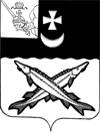 КОНТРОЛЬНО-СЧЕТНЫЙ ОРГАН БЕЛОЗЕРСКОГО МУНИЦИПАЛЬНОГО РАЙОНА161200, Вологодская область, г. Белозерск, ул. Фрунзе, д.35тел. (81756)  2-32-54,  факс (81756) 2-32-54,   e-mail: krk@belozer.ruЗАКЛЮЧЕНИЕ на отчет об исполнении бюджета Шольского сельского поселения за 1 полугодие 2020 года24 августа 2020 года         Заключение Контрольно-счетного органа района  на отчет об исполнении бюджета Шольского сельского поселения  за 1 полугодие 2020 года подготовлено на основании пункта 3 плана работы Контрольно-счетного органа района на 2020 год, пункта 12.2 статьи 12   Положения  «О контрольно-счетном  органе Белозерского муниципального района», утвержденного решением Представительного Собрания района от 26.05.2020  № 33, ст.157, 264.1, 264.2, 268.1 Бюджетного Кодекса Российской Федерации, ст.9 Федерального закона от 07.02.2011 № 6-ФЗ «Об общих принципах организации и деятельности контрольно-счетных органов субъектов Российской Федерации и муниципальных образований», Положения о бюджетном процессе в Шольском сельском поселении, утвержденного решением Совета сельского поселения от 30.04.2020  № 12.    При подготовке заключения использованы отчетность и информационные материалы, представленные Финансовым управлением Белозерского муниципального района.Отчет об исполнении  бюджета поселения за 1 полугодие 2020 года  (далее – отчет об исполнении бюджета) утвержден постановлением администрации Шольского сельского поселения от 27.07.2020  № 65 и представлен в Контрольно-счетный орган района.Анализ отчета об исполнении бюджета проведен Контрольно-счетным органом района в следующих целях:сопоставления исполненных показателей  бюджета поселения за 1 полугодие 2020 года с годовыми назначениями, а также с показателями за аналогичный период предыдущего года;выявления возможных несоответствий (нарушений) и подготовки предложений, направленных на их устранение.Общая характеристика бюджета поселенияОтчет об исполнении бюджета поселения составлен в форме приложений: 1 – по доходам бюджета поселения, 2 – по расходам  бюджета поселения по разделам, подразделам классификации расходов, 3 – по источникам внутреннего финансирования дефицита бюджета поселения.Основные характеристики  бюджета поселения  на 2020 год утверждены решением Совета Шольского сельского поселения  от  25.12.2019 № 35:- общий объем доходов - 8 226,6 тыс. рублей;- общий объем расходов - 8 226,6 тыс. рублей;- дефицит бюджет поселения - 0,0 тыс. рублей.В связи с участием  в реализации муниципальной целевой программы «Развитие территории Шольского сельского поселения на 2018-2020 годы», корректировкой плановых показателей безвозмездных поступлений и источников финансирования дефицита бюджета в решение Совета сельского поселения «О  бюджете Шольского сельского поселения на 2020 год и плановый период 2021 и 2022 г.г.» в отношении основных характеристик  в 1 полугодии  2020 года   внесены  изменения и дополнения решениями от 28.01.2020 № 1, от 26.02.2020 № 7,  от 30.04.2020 № 10, от 23.06.2020 № 22.В результате внесенных изменений бюджетные назначения на 2020 год составили:- общий объем доходов – 10 103,0 тыс. рублей;- общий объем расходов – 10 400,5 тыс. рублей.- дефицит бюджета – 297,5 тыс. рублей.Таким образом, доходная часть бюджета поселения по сравнению с первоначальными назначениями увеличилась на 1 876,4 тыс. рублей или в 22,8%, расходная часть увеличилась на 2 173,9 тыс. рублей или на 26,4%, дефицит  бюджета увеличился на  297,5 тыс. рублей.В 1 полугодии 2020 года в бюджет поселения поступили доходы в сумме 4 139,2 тыс. рублей, что составляет 41,0 % от утвержденных годовых назначений в сумме 10 103,0 тыс. рублей. Налоговые и неналоговые доходы поступили в сумме  417,1 тыс. рублей, что составляет 31,8%  от утвержденных годовых назначений, объем безвозмездных поступлений составил 3 722,1 тыс. рублей или 42,3%  от утвержденных годовых назначений.Расходы  бюджета поселения исполнены в сумме 	3471,6 тыс. рублей, что составляет 33,4 % от утвержденных годовых назначений в сумме 10 400,5 тыс. рублей.В 1 полугодии 2020 года бюджет сельского поселения исполнен с профицитом 667,6 тыс. рублей.Исполнение основных характеристик  бюджета поселения за 1 полугодие   2020 года в сравнении с аналогичным периодом 2019 года характеризуется следующими данными:Таблица № 1                                                                                                                                               тыс. рублей                                                                                     По сравнению с 1 полугодием 2019 года доходы  бюджета поселения увеличились  на 109,8 тыс. рублей  или на 2,7%, расходы увеличились на 456,2 тыс. рублей  или на 15,1%. Бюджет поселения за 1 полугодие  2020 года исполнен с профицитом в сумме 667,6 тыс. рублей, за аналогичный период 2019 года бюджет исполнен с профицитом в сумме 1 014,0 тыс. рублей.Доходы  бюджета поселенияИсполнение  доходной части бюджета является одним из основных показателей финансового состояния муниципального образования.Доходная часть бюджета поселения сформирована за счет поступлений из следующих основных источников: налоговых, неналоговых доходов и безвозмездных поступлений.Таблица № 2                                                                                                                                              тыс. рублейИсполнение бюджета по доходам в 1 полугодии 2020 года составило:- по налоговым доходам – 416,8 тыс. рублей или 34,1 % уточненного бюджета на год;- по неналоговым доходам – 0,3 тыс. рублей или 0,3% уточненного бюджета на год;- по безвозмездным поступлениям – 3 722,1 тыс. рублей или 42,3% уточненного бюджета на год.Исполнение доходной части бюджета в 1 полугодии 2020 года обеспечено на 89,9% безвозмездными поступлениями и на 10,1% собственными доходами.Таким образом, в доходах бюджета поселения доля собственных доходов значительно меньше доли финансовой безвозмездной помощи вышестоящего бюджета. В 1 полугодии 2019 года в структуре доходов бюджета поселения доля собственных доходов составляла 15,8%, безвозмездных поступлений 84,2%.Налоговые и неналоговые доходы исполнены в сумме 417,1 тыс. рублей или на 31,8 % к утвержденным годовым назначениям 1 313 тыс. рублей. Удельный вес собственных доходов в общих доходах бюджета поселения составил 10,1%. По сравнению с 1 полугодием 2019 года поступление налоговых и неналоговых  доходов  уменьшилось на 220,9 тыс. рублей или на 34,6 %. На долю налоговых доходов приходится 10,1 %, неналоговые доходы занимают незначительную часть, что в абсолютной сумме соответственно составляет 416,8 тыс. рублей и 0,3 тыс. рублей.Наибольший удельный вес в поступлении собственных доходов бюджета поселения занимает налог на доходы физических лиц – 90,1%, что в денежном выражении составляет 375,9 тыс. рублей. Налоговые доходы за 1 полугодие 2020 года исполнены в сумме 416,8 тыс. рублей или на 34,1 % к плановым годовым назначениям, установленным в сумме 1 222,7 тыс. рублей. По сравнению с аналогичным периодом 2019 года объем налоговых доходов уменьшился на 50,4 тыс. рублей или на 10,8%.Структура налоговых доходов бюджета поселения представлена в таблице:Таблица №  3                                                                                                                                              тыс.рублейВ отчетном периоде основным источником налоговых доходов  бюджета поселения являлся налог на доходы физических лиц. Доля налога на доходы физических лиц в налоговых доходах бюджета составляет 90,2%, по сравнению с 2019 годом увеличилась  на 4,2%. Общий объем поступлений указанного налога составил 375,9 тыс. рублей или 44,2 % от запланированной суммы на год  851,0 тыс. рублей.  Объем поступлений данного налога за аналогичный период 2019 года составил  401,9 тыс. рублей. Таким образом, по сравнению с 1 полугодием  2019 года объем поступлений налога на доходы физических лиц в бюджет поселения уменьшился на 26,0 тыс. рублей или на 6,5 %.Основные налогоплательщики в бюджет сельского поселения Антушевское:АО «БЕЛОЗЕРСКИЙ ЛЕСПРОМХОЗ»;МОУ «Мондомская СШ»;БУЗ ВО «Белозерская ЦРБ».Поступление налога на имущество физических лиц  в 1 полугодии 2020 года составило 19,5 тыс. рублей или 7,1% от плановых годовых назначений 275,7 тыс. рублей. Удельный вес в налоговых доходах бюджета составил 4,7%. Объем поступлений указанного налога за аналогичный период прошлого года составил  35,3  тыс. рублей. Таким образом, по сравнению с 1 полугодием  2019 года поступление  налога на имущество физических лиц  уменьшился на 15,8 тыс. рублей или на 44,8%.   Поступление земельного налога в 1 полугодии 2020 года  составило 19,6 тыс. рублей, что составляет 22,5 % от планового годового назначения 87,0 тыс. рублей. Удельный вес в налоговых доходах бюджета составляет 4,7%. Объем поступлений указанного налога за аналогичный период прошлого года составил  21,1  тыс. рублей. Таким образом, по сравнению с 1 полугодием 2019 года поступление земельного налога в бюджет поселения уменьшился на 1,5 тыс. рублей или на 7,1%.Доходы от уплаты государственной пошлины в 1 полугодии 2020 года составляют 1,8 тыс. рублей, что составляет 20% от планового годового назначения 9,0 тыс. рублей.  Удельный вес в налоговых доходах бюджета составляет 0,4%. Объем поступлений  за аналогичный период прошлого года составил  8,9  тыс. рублей. Таким образом, по сравнению с 1 полугодием 2019 года поступление доходов от уплаты государственной пошлины в бюджет поселения уменьшилось на 7,1 тыс. рублей или на 79,8%. В ходе проведенного сравнительного анализа поступлений в бюджет налоговых доходов в 1 полугодии 2020 года и  1 полугодии 2019 года установлено уменьшение поступлений в 1 полугодии 2020 года по всем видам налоговых доходов. Так, объем поступления налога на доходы физических лиц уменьшился на  6,5%,  налога на имущество на 44,8%, доходы от уплаты государственной пошлины на 7,1%, а земельный налог на 79,8%. В целом, по сравнению с аналогичным периодом 2019 года, поступление налоговых доходов в 1 полугодии 2020 года уменьшилось на  50,4 тыс. рублей или на 10,8 %.Неналоговые доходы  в 1 полугодии 2020 года исполнены в сумме 0,3 тыс. рублей или на 0,3 % к плановым годовым назначениям, установленным в сумме 90,3 тыс. рублей. По сравнению с аналогичным периодом 2019 года объем неналоговых доходов снизился на 170,5 тыс. рублей или на 99,8%.Структура неналоговых доходов бюджета поселения представлена в таблице:Таблица № 4                                                                                                                                               тыс.рублейВ  состав неналоговых доходов бюджета поселения в 1 полугодии 2020 года входят штрафы, санкции, возмещение ущерба.Поступление штрафов, санкций, возмещение ущерба в 1 полугодии 2020 года составило  0,3 тыс. рублей, что составляет 100% годовых назначений. Объем поступлений  за аналогичный период прошлого года составил 0,0  тыс. рублей. Таким образом, по сравнению с 1 полугодием 2019 года поступление доходов от уплаты данного вида доходов увеличилось на 0,3 тыс. рублей или на 100%.Доходы от прочих неналоговых доходов в 1 полугодии 2020 года  в бюджет поселения не поступали. Утвержденный план на 2020 год – 90,0 тыс. рублей.В ходе проведенного сравнительного анализа поступлений в бюджет неналоговых доходов  в 1 полугодии 2020 года и  1 полугодии 2019 года установлено увеличение  в 1 полугодии 2020 года объема поступлений  по штрафам, санкциям, возмещение ущерба. Неналоговые доходы  в 1 полугодии 2020 года исполнены в сумме 0,3 тыс. рублей или на 0,3 % к плановым  годовым назначениям, установленным в сумме 90,3 тыс. рублей. В целом поступление неналоговых доходов в 1 полугодии 2020 года снизилось на 170,5 тыс. рублей или на 99,8%  по сравнению с аналогичным периодом 2019 года. Также, следует отметить, что в 1 полугодии 2020 года в бюджет не поступали доходы от прочих неналоговых доходов при плановом назначении на год в сумме 90,0 тыс. рублей.Безвозмездные поступленияБезвозмездные поступления в бюджет поселения в 1 полугодии 2020 года составили 3 722,1 тыс. рублей или 42,3 % к утвержденным назначениям на год в сумме 8 790,0 тыс. рублей. Данные по исполнению законодательно утвержденных бюджетных назначений в 1 полугодии 2020 года представлены в таблице:Таблица № 5                                                                                                                                                тыс.рублейПо сравнению с 1 полугодием  2019  года объем безвозмездных поступлений увеличилось  на 330,7 тыс. рублей или на 9,8%, их доля в общих доходах бюджета поселения составила 89,9%. Увеличение безвозмездных поступлений в 1 полугодии 2020 года по отношению к аналогичному периоду 2019 года обусловлено увеличением поступления субсидий на 25,5%.В отчетном периоде из  районного бюджета  поступили дотации в сумме 1 433,0 тыс. рублей, из них:- на поддержку мер по обеспечению сбалансированности бюджетов в размере 986,0 тыс. рублей или 38,8% от утвержденных назначений на год;- на выравнивание бюджетной обеспеченности в размере 447,0 тыс. рублей или 43% от утвержденных назначений на год;По сравнению с аналогичным периодом 2019 года поступление дотаций увеличилось на 49,4 тыс. рублей или на 3,6%. Прочие субсидии  в 1 полугодии 2020 года поступили в сумме 1 612,9 тыс. рублей или 53,9 % при утвержденных  годовых назначениях  2 992,1 тыс. рублей.По сравнению с аналогичным периодом 2019 года поступление субсидий увеличилось на  327,4 тыс. рублей или на 25,5%.Субвенция из федерального бюджета  на осуществление первичного воинского учета в 1 полугодии  2020 года  поступила в сумме 46,4 тыс. рублей или 49,6 % к утвержденным назначениям на год в сумме 93,5 тыс. рублей. Субвенции сельским поселениям на выполнение передаваемых полномочий  в 1 полугодии 2020 года не поступали, плановый показатель на 2020 год 2,0 тыс. рублей.По сравнению с аналогичным периодом 2019 года поступление субвенций снизилось на  0,1 тыс. рублей или на 0,2%.Межбюджетные трансферты, передаваемые бюджетам сельских поселений из бюджетов муниципальных образований на осуществление части полномочий по решению вопросов местного значения в соответствии с заключенными соглашениями в 1 полугодии 2020 года поступили в размере 629,8 тыс. рублей или 31,3 % к утвержденным годовым назначениям в сумме 2 015,2 тыс. рублей.По сравнению с аналогичным периодом 2019 года поступление межбюджетных трансфертов снизилось на 46,0 тыс. рублей или 6,8 %.Прочие безвозмездные  поступления в 1 полугодии 2020 года не поступали,  плановый показатель на 2020 год составляет 106,4 тыс. рублей.  В общем объеме безвозмездных поступлений в 1 полугодии 2020 года наибольший удельный вес занимают субсидии– 43,3%, доля дотаций составляет 38,5%, доля межбюджетных трансфертов 16,9%, на субвенций приходится 1,3%. Кассовый план по доходам  на 1 полугодие  2020 года утвержден в объеме 4 867,8 тыс. рублей или  48,2 % от годовых назначений, исполнен в объеме 4 139,2  тыс. рублей или 85 % от утвержденных назначений на 1 полугодие 2020 года.В ходе проведенного анализа исполнения бюджета поселения по доходам установлено, что исполнение доходной части бюджета поселения в 1 полугодии 2020 года обеспечено на 89,9% безвозмездными поступлениями и на 10,1% собственными доходами. По сравнению с аналогичным периодом 2019 года поступления в доходную часть бюджета в отчетном периоде текущего года увеличились на 2,7 %. Прирост составил 109,8 тыс. рублей, в основном за счет увеличения объема  безвозмездных поступлений. По всем видам собственных доходов в 1 полугодии 2020 года произошло снижение поступлений. Расчеты по платежам в бюджет поселения	По состоянию на 01 июля 2020 года недоимка по платежам в бюджет поселения составила 128,6 тыс. рублей.	Анализ недоимки по платежам в бюджет поселения представлен в таблице:                                                                                                                                                                                                                                                                                 Таблица № 6                                                                                                                                            тыс. рублей	Наибольший удельный вес занимает недоимка по налогу на имущество физических лиц, так по состоянию на 01.07.2020 размер недоимки составил 109,0 тыс. рублей или 84,8% от общего объема.	Уровень недоимки по состоянию на 01.07.2020 снизился на 6,6% или на 9,1 тыс. рублей по сравнению с данными на 01.01.2020.	Контрольно-счетный орган района отмечает, что поступление недоимки является существенным потенциальным резервом увеличения налоговых доходов местного бюджета.Расходы  бюджета поселенияРасходы  бюджета на 2020 год первоначально утверждены в сумме  8 226,6 тыс. рублей. В течение 1 полугодия  2020 года плановый объем расходов уточнялся и в окончательном варианте составил 10 400,5 тыс. рублей, что больше первоначального плана на 26,4%.За 1 полугодие 2020 года расходы  бюджета поселения  исполнены в сумме 3 471,6 тыс. рублей или на 33,4% к утвержденным годовым назначениям в сумме 10 400,5 тыс. рублей. По сравнению с 1 полугодием  2019 года расходы увеличились  на 456,2 тыс. рублей или на  15,1%. Таблица №    7                                                                                                                                           тыс. рублейОсновной удельный вес в составе произведенных расходов  бюджета поселения  занимают расходы по разделу «Общегосударственные расходы» - 51,8%. За 1 полугодие 2020 года исполнение составило 1 796,8 тыс. рублей или 44,8 % к утвержденным годовым назначениям. По сравнению с аналогичным периодом 2019 года расходы по данному разделу увеличились на 203,9 тыс. рублей или на 12,8%.Расходы на социальную сферу составляют незначительную часть в общей сумме расходов – 2,9% от общего объема расходов, в аналогичном периоде 2019 года – расходов не производилось.В отчетном периоде бюджет поселения по расходам исполнен на 33,4 %, что значительно ниже  планового процента исполнения (50%).  Следует отметить, что по всем разделам процент исполнения расходов ниже 50%.По сравнению с аналогичным периодом  2019 года в отчетном периоде объем расходов возрос по разделу  «Жилищно-коммунальное хозяйство» на 322,9 тыс. рублей или на 40,2%, по разделу  «Образование» на 1,5 тыс. рублей, «Социальная политика»  на 100,1 тыс. рублей, «Национальная оборона» на 0,3 тыс. рублей, «Национальная безопасность и правоохранительная деятельность» на 1,4 тыс. рублей. Уменьшение расходов произошло по разделу: «Национальная экономика» на 30,7% или на 173,9 тыс. рублей.В ходе анализа исполнения расходной части  бюджета поселения, установлено, что в 1 полугодии 2020 года   бюджет поселения по расходам исполнен ниже 50% (плановый процент исполнения) по всем разделам классификации расходов.Дефицит  бюджета поселения    Первоначальным решением Совета поселения дефицит не утвержден. Решением Совета Шольского сельского поселения от 23.06.2020 № 22 дефицит утвержден в размере 297,5 тыс. рублей или 22,7% от общего объема доходов без учета объема безвозмездных поступлений и поступлений налоговых доходов по дополнительным нормативам отчислений (за счет входящего остатка собственных доходов на начало года).Бюджет поселения за 1 полугодие 2020 года исполнен с профицитом в размере 667,6 тыс. рублей.Дебиторская задолженность по состоянию на 01.07.2020 составила 14 247,6 тыс. рублей, в том числе просроченная дебиторская задолженность – 159,5 тыс. рублей. По сравнению с данными на 01.01.2020  дебиторская задолженность  уменьшилась на 1 768,8 тыс. рублей,  просроченная задолженность снизилась на 7,1 тыс. рублей.  В 1 полугодии 2019 года дебиторская задолженность составляла 153,3 тыс. рублей, в том числе просроченная 127,1 тыс. рублей. Таким образом, по сравнению с 1 полугодием 2019 года дебиторская задолженность увеличилась на 14 094,3 тыс. рублей или в 92 раза.Кредиторская задолженность по состоянию на 01.07.2020 составила 1 042,9 тыс. рублей, в том числе просроченная кредиторская задолженность – 4,4 тыс. рублей. По сравнению с данными на 01.01.2020  кредиторская задолженность  увеличилась на 620,7 тыс. рублей, в том числе просроченная уменьшилась на 156,5 тыс. рублей.  В 1 полугодии 2019 года кредиторская задолженность составляла 1 183,7 тыс. рублей, просроченная задолженность – 131,7 тыс. рублей. Таким образом, по сравнению с 1 полугодием 2019 года кредиторская  задолженность уменьшилась на  140,8 тыс. рублей или на 11,9%.Вывод          1. Представленные формы бюджетной отчетности составлены в соответствии с Приказом Минфина России от 28.12.2010 № 191н "Об утверждении Инструкции о порядке составления и представления годовой, квартальной и месячной отчетности об исполнении бюджетов бюджетной системы Российской Федерации" (с изменениями и дополнениями).	2. В соответствии с п.4 ст.264.1 Бюджетного кодекса РФ отчет об исполнении бюджета за 1 полугодие 2020 года содержит данные об исполнении бюджета по доходам, расходам и источникам финансирования дефицита бюджета в соответствии с бюджетной классификацией РФ.3. Отчет об исполнении бюджета Шольского сельского поселения  за  1 полугодие  2020 года в представленном виде соответствует нормам действующего бюджетного законодательства.4. Бюджет Шольского сельского поселения за  1 полугодие  2020 года исполнен: - по доходам в сумме 4 139,2 тыс. рублей  или на 41%;            - по расходам  в сумме 3 471,6 тыс. рублей  или на 33,4%;            - с профицитом – 667,6 тыс. рублей.Исполнение доходной части бюджета в 1 полугодии 2020 года обеспечено 89,9% безвозмездными поступлениями и на 10,1% собственными доходами.Таким образом, в доходах бюджета поселения доля собственных доходов на значительно  меньше доли финансовой безвозмездной помощи вышестоящего бюджета. В 1 полугодии 2019 года в структуре доходов бюджета поселения доля собственных доходов составляла 15,8 %, безвозмездных поступлений 84,2%.          5. Налоговые доходы в бюджет поселения в 1 полугодии 2020 года поступили в – размере 416,8 тыс. рублей или 34,1 % уточненного бюджета на год.	В целом поступление налоговых доходов в 1 полугодии 2020 года уменьшилось на 50,4 тыс. рублей или на 10,8% по сравнению с аналогичным периодом 2019 года. Объкм поступлений уменьшился по всем видам налоговых доходов. 	6. Неналоговые доходы в бюджет поселения в 1 полугодии 2020 года поступили в размере 0,3 тыс. рублей и исполнены на 0,3% к плановым годовым назначениям, установленным в сумме 90,3 тыс. рублей.В целом поступление неналоговых доходов в 1 полугодии 2020 года снизилось на 170,5 тыс. рублей или на  99,8%  по сравнению с аналогичным периодом 2019 года.  Снижение объема поступлений установлено по всем видам неналоговых доходов.7. Объем безвозмездных поступлений   составил  3 722,1  тыс. рублей. По сравнению с 1 полугодием  2019  года объем безвозмездных поступлений увеличился  на 330,7 тыс. рублей или на 9,8%, их доля в общих доходах бюджета поселения составила 89,9 %.	8. Уровень недоимки по состоянию на 01.07.2020 снизился на 6,6% или на 9,1 тыс. рублей по сравнению с данными на 01.01.2020.	Контрольно-счетный орган района отмечает, что поступление недоимки является существенным потенциальным резервом увеличения налоговых доходов местного бюджета.	 9. В отчетном периоде  бюджет поселения по расходам исполнен ниже 50% (плановый процент исполнения) по всем разделам классификации расходов.Предложения1.Проанализировать ожидаемое поступление администрируемых видов доходов, с целью своевременной корректировки годовых плановых показателей, по доходам и расходам Шольского сельского поселения.2. Активизировать работу  по обеспечению уплаты местных налогов и сборов, а также недоимки прошлых лет.3.Проводить работу по погашению имеющейся кредиторской и дебиторской задолженности.Председатель Контрольно-счетного органа района                                                                Н.С.ФредериксенНаименованиеИсполнение 1 полугодие  2019 годаУточненный бюджетный план            на 2020 годИсполнение1 полугодие  2020 года% исполнения гр.4/гр.3Отклонение 1 полугодия  2020 года от 1 полугодия  2019 года(гр.4-гр.2)Отношение 1полугодия 2020 года к 1 полугодию 2019 года        ( %)(гр.4/ гр.2)1234567Всего доходов4 029,410 103,04 139,241,0+109,8102,7Всего расходов3 015,410 400,53 471,633,4+456,2115,1Дефицит (-), профицит (+)  +1 014,0- 297,5+667,6НаименованиеИсполнение       1 полугодие 2019 годаУточненный бюджетный план            на 2020 годИсполнение 1 полугодие 2020 года% исполнения (гр.4/гр.3)Отклонение  1 полугодия 2020 года от 1 полугодия 2019 года     (гр4-гр2)   (+;-)Отношение    1 полугодия 2020 года от   1 полугодия 2019 года        (гр4/гр2)      (%)Удельный вес в доходах %12345678Налоговые доходы467,21222,7416,834,1-50,489,210,1Налог на доходы физических лиц401,9851,0375,944,2-26,093,59,1Налог на имущество физических лиц35,3275,719,57,1-15,855,20,5Земельный налог 21,187,019,622,5-1,592,90,5Государственная пошлина8,99,01,820,0-7,120,20,0Неналоговые доходы170,890,30,30,3-170,50,20,0Штрафы, санкции, возмещение ущерба0,00,30,3100,0+0,3-0,0Доходы от реализации иного имущества, находящегося в собственности сельских поселений (за исключение имущества муниципальных бюджетных и автономных учреждений, а также имущества муниципальных унитарных предприятий, в том числе казенных), в части реализации основных средств по указанному имуществу170,80,00,0--170,80,00,0Прочие неналоговые доходы0,090,00,00,00,0-0,0Налоговые и неналоговые доходы638,01313,0417,131,8-220,965,410,1Безвозмездные поступления3391,48790,03722,142,3+330,7109,889,9Доходы всего4029,410103,04139,241,0+109,8102,7100,0Наименование  налогового доходаИсполнение1 полугодие 2020 годаУдельный вес в структуре налоговых доходов (%)123Налог на доходы физических лиц375,990,2Налог на имущество физических лиц19,54,7Земельный налог 19,64,7Государственная пошлина1,80,4Итого налоговые доходы бюджета 416,8100Наименованиененалогового доходаИсполнение1 полугодие 2020 годаУдельный вес в структуре неналоговых доходов (%)123Штрафы, санкции, возмещение ущерба0,3100Доходы от реализации иного имущества, находящегося в собственности сельских поселений (за исключение имущества муниципальных бюджетных и автономных учреждений, а также имущества муниципальных унитарных предприятий, в том числе казенных), в части реализации основных средств по указанному имуществу--Прочие неналоговые доходы0,0-Итого неналоговые доходы бюджета 0,3100НаименованиеИсполнение       1 полугодие 2019 годаУточненный бюджетный план            на 2020 годИсполнение 1 полугодие 2020 года% исполнения (гр.4/гр.3)Отклонение1 полугодия 2020 года от1 полугодия 2019 года     (гр4-гр2)(+;-)Отношение1 полугодия 2020 года от1 полугодия 2019 года        (гр4/гр2)      (%)Удельный вес  %12345678Дотации бюджетам бюджетной системы РФ, в т.ч.:1383,63580,81433,040,0+49,4103,638,5Дотации бюджетам сельских поселений на поддержку мер по обеспечению сбалансированности бюджетов306,32542,0986,038,8+679,7321,926,5Дотации бюджетам сельских поселений на выравнивание бюджетной обеспеченности из бюджетов муниципальных районов1077,31038,8447,043,0-630,341,512,0Субсидии бюджетам бюджетной системы РФ, в т.ч.:1285,52992,11612,953,9+327,4125,543,3Прочие субсидии бюджетам сельских поселений1285,52992,11612,953,9+327,4125,543,3Субвенции бюджетам бюджетной системы РФ, в т.ч.:46,595,546,448,6-0,199,81,3Субвенции бюджетам сельских поселений на осуществление первичного воинского учета на территориях, где отсутствуют военные комиссариаты46,193,546,449,6+0,3100,71,3Субвенции бюджетам сельских поселений на выполнение передаваемых полномочий субъектов РФ0,42,00,00,0-0,40,00,00Межбюджетные трансферты, передаваемые бюджетам, в т.ч:675,82015,2629,831,3-46,093,216,9Межбюджетные трансферты, передаваемые бюджетам сельских поселений из бюджетов муниципальных районов на осуществление части полномочий по решению вопросов местного значения в соответствии с заключенными соглашениями675,82015,2629,831,3-46,093,216,9Прочие безвозмездные поступления, в.т.ч.0,0106,40,00,00,0-0,00Поступления от денежных пожертвований, предоставляемых физическими лицами получателям средств бюджетов сельских поселений0,0106,40,00,00,0-0,00Всего безвозмездных поступлений3391,48790,03722,142,3+330,7109,8100,00Наименование налога, сбораДанные по состоянию на 01.01.2020Данные по состоянию на 01.07.2020Отклонение (+;-)Отклонение  %Удельный вес %на 01.07.2020123455Налог на имущество физических лиц122,8109,0-13,888,884,8Земельный налог физических лиц14,912,8-2,185,99,9Земельный налог с юридических лиц0,06,8+6,8-5,3ИТОГО137,7128,6-9,193,4100НаименованиеКод расходаИсполнение 1 полугодие  2019 годаУточненный бюджетный план на 2020 годИсполнение 1 полугодие  2020 года % исполнения гр.5/гр.4Отклонение 1 полугодие  2020 года от 1 полугодия  2019 года(гр.5-гр.3)(+;-)Отношение 1полугодия 2020 года к 1 полугодию 2019 года        ( %)(гр.5/ гр.3)Удельный вес в расходах %123456789Общегосударственные вопросы11592,94009,51796,844,8+203,9112,851,8Функционирование высшего должностного лица муниципального образования1,02322,5799,5343,443,0+20,9106,59,9Функционирование местных администраций1,041226,82525,01279,850,7+53,0104,336,9Обеспечение финансовых органов и органов финансово-бюджетного надзора1,068,429,612,441,9+4,0147,60,4Обеспечение выборов и референдумов1,070,0297,70,00,00,0-0,0Резервные фонды1,110,01,00,00,00,0-0,0Другие общегосударственные вопросы1,1335,2356,7161,245,2+126,0458,04,6Национальная оборона246,193,546,449,6+0,3100,71,3Мобилизационная и вневойсковая подготовка2,0346,193,546,449,6+0,3100,71,3Национальная  безопасность и правоохранительная деятельность37,1308,88,52,8+1,4119,70,2Обеспечение пожарной безопасности3,107,1308,88,52,8+1,4119,70,2Национальная экономика4566,61081,8392,736,3-173,969,311,3Дорожное хозяйство(дорожные фонды)4,09566,61081,8392,736,3-173,969,311,3Жилищно-коммунальное хозяйство5802,74670,21125,624,1+322,9140,232,4Жилищное хозяйство5,0196,9735,532,34,4-64,633,30,9Коммунальное хозяйство5,020,0544,9222,340,8+222,3-6,4Благоустройство5,03705,83389,8871,025,7+165,2123,425,1Образование70,03,51,542,9+1,5-0,0Молодежная политика7,070,03,51,542,9+1,5-0,0Социальная политика100,0233,2100,142,9+100,1-2,9Пенсионное обеспечение10,010,0233,2100,142,9+100,1-2,9ИТОГО3015,410400,53471,633,4+456,2115,1100,0